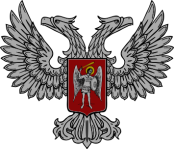 АДМИНИСТРАЦИЯ ГОРОДА ГОРЛОВКАРАСПОРЯЖЕНИЕглавы администрации13 мая   2022 г.		№  250-рг. ГорловкаО переименовании и утверждении УставаКОММУНАЛЬНОГО УЧРЕЖДЕНИЯ КУЛЬТУРЫПАРК КУЛЬТУРЫ И ОТДЫХА ИМЕНИ ГОРЬКОГО Г.ГОРЛОВКАС целью приведения уставных документов КОММУНАЛЬНОГО УЧРЕЖДЕНИЯ КУЛЬТУРЫ ПАРК КУЛЬТУРЫ И ОТДЫХА ИМЕНИ ГОРЬКОГО Г.ГОРЛОВКА в соответствие с организационно – правовой формой, предусмотренной Гражданским кодексом Донецкой Народной Республики, руководствуясь Распоряжением Правительства Донецкой Народной Республики от 25 декабря 2020 г. № 335 «О некоторых вопросах деятельности юридических лиц», статьей 56 Гражданского кодекса Донецкой Народной Республики, подпунктом 2.4.9 пункта 2.4. раздела 2, подпунктом 3.6.1. пункта 3.6. раздела 3, пунктом 4.1. раздела 4 Положения об администрации города Горловка, утвержденного распоряжением главы администрации от 13 февраля 2015 г.
№ 1-р (с изменениями от 24 марта 2020 г. № 291-р)1. Переименовать КОММУНАЛЬНОЕ УЧРЕЖДЕНИЕ КУЛЬТУРЫ
ПАРК КУЛЬТУРЫ И ОТДЫХА ИМЕНИ ГОРЬКОГО Г.ГОРЛОВКА (идентификационный код юридического лица 51008620) в МУНИЦИПАЛЬНОЕ БЮДЖЕТНОЕ УЧРЕЖДЕНИЕ «ПАРК КУЛЬТУРЫ И ОТДЫХА ИМЕНИ ГОРЬКОГО ГОРОДА ГОРЛОВКА».2. Утвердить Устав МУНИЦИПАЛЬНОГО БЮДЖЕТНОГО УЧРЕЖДЕНИЯ «ПАРК КУЛЬТУРЫ И ОТДЫХА ИМЕНИ ГОРЬКОГО ГОРОДА ГОРЛОВКА» (прилагается).3. Директору МУНИЦИПАЛЬНОГО БЮДЖЕТНОГО УЧРЕЖДЕНИЯ «ПАРК КУЛЬТУРЫ И ОТДЫХА ИМЕНИ ГОРЬКОГО ГОРОДА ГОРЛОВКА»
Небогаткину В.Н. обеспечить государственную регистрацию Устава в Департаменте государственной регистрации Министерства доходов и сборов Донецкой Народной Республики.4. Считать утратившими силу с даты регистрации Устава МУНИЦИПАЛЬНОГО БЮДЖЕТНОГО УЧРЕЖДЕНИЯ «ПАРК КУЛЬТУРЫ И ОТДЫХА ИМЕНИ ГОРЬКОГО ГОРОДА ГОРЛОВКА»:распоряжение главы администрации города Горловка от 05 мая 2015 г.
№ 126-р «О внесении изменений в распоряжение главы администрации от 06 апреля 2015 г. № 79-р»;пункт 2 распоряжения главы администрации города Горловка от 22 мая 2015 г. № 159-р «О преобразовании коммунального предприятия Парк культуры и отдыха имени Горького в коммунальное учреждение культуры Парк культуры и отдыха имени Горького г. Горловка»;распоряжение главы администрации города Горловка от 04 августа 2015 г. № 370-р «О внесении изменений в Положение о коммунальном учреждении культуры»;распоряжение главы администрации города Горловка от 14 февраля 2020 г. № 97-р «О внесении изменений в Положение о КОММУНАЛЬНОМ УЧРЕЖДЕНИИ КУЛЬТУРЫ ПАРК КУЛЬТУРЫ И ОТДЫХА ИМЕНИ ГОРЬКОГО Г.ГОРЛОВКА».5. Настоящее Распоряжение вступает в силу с даты его подписания.6. Настоящее Распоряжение подлежит опубликованию на официальном сайте администрации города Горловка.Глава администрациигорода Горловка								И.С. Приходько